           OBEC TROUBKY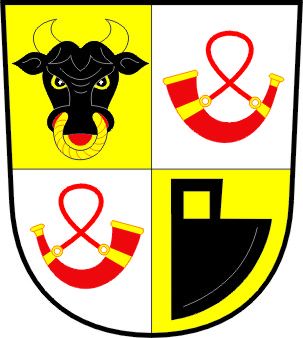 se sídlem Obecního úřadu v TroubkáchDědina 286/29, 751 02  Troubky 581 299 211   GSM: 737 260 607e-mail: podatelna@troubky.czVěc: žádost o povolení zvláštního užívání pozemních komunikací za účelem umístění inženýrských sítí a jiných vedení – provádění stavebních pracíŽadateL:			……………………………………………………………………Fyzická osoba datum narození: ……………………………………………………………………………Právnická osoba IČ: ……………………………………………………………………………………………U právnické osoby statutární zástupce: ………………………………………………………………..Bydliště/sídlo: ………………………………………………………………………………Žádá o povolení zvláštního užívání: místní komunikace III. třídy						místní komunikace IV. třídy (chodník)za účelem: ……………………………………………………………………………………přesné označení místa zvláštního užívání komunikace:…………………………………………………………………………………………………..Způsob uložení podzemního vedení:Překop			ProtlakTermín zvláštního užívání: ………………………………………………………………Odpovědná osoba za žadatele: …………………………………………………………Tel.: ………………………………..   E-mail: ……………………………………………...K žádosti o povolení zvláštního užívání komunikace je nutno doložit:Doklad o zaplacení správního poplatku dle zákona č. 634/2004 Sb., (pol.                   č. 36a), ve znění pozdějších předpisů.Povolení na 1 – 10 dnů			100 KčPovolení na dobu 6 měsíců		500 KčPovolení na dobu delší			1 000 KčJednoduchý náčrtek – situace, z něhož bude zřejmé místo zvláštního užívání                   a způsob řešení.Doklad o zajištění zapravení výkopu odbornou firmou (týká se narušení živičných povrchů).Odhadovaný vliv z.ú. na bezpečnost a plynulost provozu a návrh řešení vzniklé situaceŽivnostenský list, pokud je potřebaStanovisko dotčených správních úřadů, pokud je potřeba (PČR DI Přerov, pokud zvláštní užívání může ovlivnit bezpečnost a plynulost silničního provozu)Pro vydání povolení je třeba předchozí souhlas vlastníka a správce komunikace, tj. Obce Troubky zastoupené starostou obce, s vymezením podmínek pro provedení prací.Upozornění:Užívání (zábor) veřejného prostranství podléhá poplatku dle obecně závazné vyhlášky o místních poplatcích. Každý, kdo užívá veřejné prostranství zvláštním způsobem, je povinen před započetím zvláštního užívání oznámit tuto skutečnost správci poplatku, tj. Obecnímu úřadu Troubky.………………………………….. 						………..…………………………V Troubkách dne							Jméno, příjmení a podpis